Płatki Owsiane Zwykłe Halina – smak naturyNaturalne w smaku Płatki Owsiane Zwykłe marki Halina to wartościowe oraz sycące dopełnienie zbilansowanej diety. Wytwarzane z pełnego ziarna owsa, smakują doskonale podawane w formie pożywnej owsianki, a także jako składnik ciast i deserów.Płatki Owsiane Zwykłe Halina są duże, owalne i chrupiące. Wyśmienicie komponują się z napojami mlecznymi. Można serwować je na zimno zalane jogurtem lub na gorąco gotowane na mleku.Płatki owsiane dostarczają organizmowi wielu składników odżywczych m.in. magnez, żelazo oraz kwas foliowy. Warto włączyć je więc do codziennej diety. Dzięki zawartości drogocennego błonnika wspierają proces przemiany materii i na długo likwidują uczucie głodu. Są doskonałym uzupełnieniem menu dla pasjonatów zdrowego żywienia.Płatki Owsiane Zwykłe marki Halina umożliwiają przygotowanie sycących, odżywczych i jednocześnie smacznych posiłków. Można wykorzystać je do przyrządzenia placków owsianych, lekkich ciast, muffinek czy różnorodnych owsianek. Ich walory smakowe wydatnie podnoszą świeże owoce, orzechy oraz bakalie.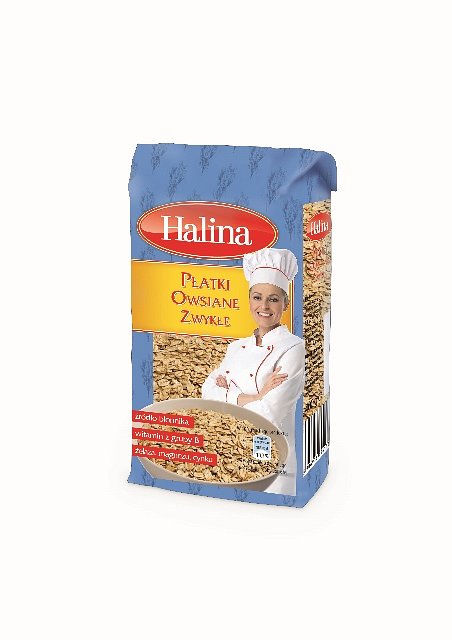 